Modeldocument voor aannemer 
‘basis van prijsherziening - herhaling van soortgelijke werken’
(conform art. 42, §1, 2° van de wet van 17 juni 2016)Bijlage bij mijn offerte van Betreft:	Voorstel tot herhaling van soortgelijke werken betreffende (omschrijving en locatie van de werken), voor rekening van de aanbestedende overheid  (naam van de aanbestedende overheid).Ik verklaar de datum  als basis te nemen voor de prijsherziening, zoals bepaald in de rubriek ‘prijsherziening’ van het tweede deel van het bijzonder bestek VM/B 2017.Opgemaakt te , op (handtekening van de aannemer)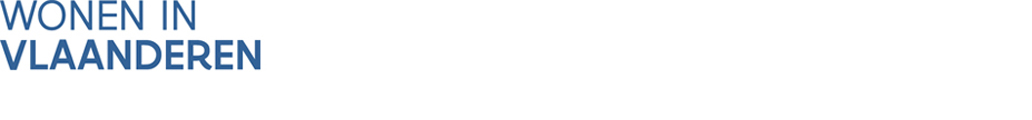 